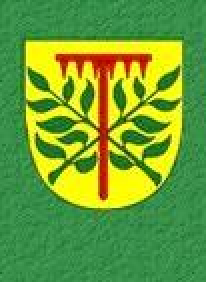 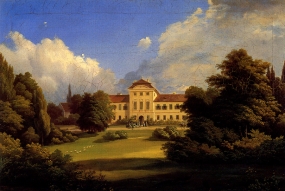        Vrbičanský občasník4/2011Vážení spoluobčané, Nikdy bych nevěřil, že mohou být dvě léta stejná. Slunečné letní dny by se daly na prstech jedné ruky spočítat. Ale to je již historie.                            Ti, což byli na zasedání v červnu mohli vidět skleněnou popelnici, kterou jsme byli odměněni za tříděný odpad v roce 2010. Obec obdržela certifikát o úspoře emisí, kterých jsme díky rozvoji a provozu systému tříděného sběru a recyklace využitelných složek komunálních odpadů, včetně obalových ušetřili – emise CO2 29,227 tuny, což představuje v úspoře energie 724626 MJ.                                        Chtěl bych připomenout všem občanům, že si lze v případě potřeby na obecním úřadě v době úředních hodin a mimo úřední hodiny po domluvě, pořídit výpis z obchodního rejstříku, výpis z rejstříku trestů, výpis z bodového systému řidičů a od nového roku budeme pravděpodobně ověřovat podpisy a uznávat pravosti listin.Rád bych upozornil na změnu svozu komunálního odpadu. Svozový den bude pátek každý týden, první vývoz 7.10.2011 .                                         A co nás ještě čeká v nejbližším období?                                                    1.10.2011 v sobotu je připraveno pro děti Sváťovo dividlo na kulturním sálu od 14.00 hod.                                                                                                               15.10.2011 pořádáme první poprázdninové společenské posezení – taneční zábavu od 20.00 hod. na místním sálu. K tanci a poslechu hraje skupina NATRUC.                                                                                    Všichni jste na tyto akce srdečně zváni, rádi Vás uvidíme.                             Všechny tyto informace jsou také vyvěšeny ve vývěskách v obci.         Prostřednictvím zveřejňování aktualit na webových stránkách obce je také možnost rozesílat tyto informace všem občanům, kteří o ně mají zájem ihned po jejich zveřejnění. Kdo ovládá internet může se sám zaregistrovat do systému, kdo neumí či nemá možnost a má o tyto informace zájem může nám poskytnout číslo na mobil, či emailovou schránku a my jej rádi zařadíme do adresáře. Pak se již nebude moci stávat, že zapomenete, že je zasedání, zábava, den dětí …….                 Poslední příjemnou i smutnou zprávou je, že jsme přivítali nové občánky obce , malého Martina Saice a Matěje Krupičku a rozloučili jsme se s pí. Květoslavou  Zábranskou a p. Jiřím  Sytařem.                                                                                                            JŠUsnesení                                                                                   ze zasedání zastupitelstva obce Vrbičany konaného dne 12.9.2011 od 18.00 hodinUsnesení č. 1 : zastupitelstvo obce projednalo a určuje  ověřovatele zápisu p. Aleše Saice a  p. Naďu Svobodovou a  zapisovatele p. Ludmilu Pilneyovou           Usnesení č. 2 : zastupitelstvo obce schvaluje program zasedání  v plném znění       Usnesení č. 3 : všechny úkoly z minulého zasedání ze dne 24.6. 2011 byly splněny, proto se vypouští z kontroly                                                                                                      Usnesení č. 4 : zastupitelstvo obce souhlasí s předloženou zprávou starosty obce  předsedů výborů v plném znění                                                                                   Usnesení č. 5 : zastupitelstvo obce projednalo a schvaluje rozpočtové opatření č. 2/2011                                                                                                                              Usnesení č. 6  : zastupitelstvo obce projednalo a schvaluje audit ze dne 8.9.2011 bez připomínek a nedostatků                                                                                         Usnesení č. 7 : zastupitelstvo obce schválilo podání žádosti na financování projektu z programu rozvoje venkova pod názvem ,,Vybudování víceúčelového sportovního a odpočinkového areálu“                                                                              Usnesení č. 8  : zastupitelstvo obce projednalo a schvaluje odkoupení pozemku st.p. č. 20 v katastrálním území Vrbičany                                                                       Usnesení č. 9:                                                                                                                         a) Zastupitelstvo obce schvaluje dohodu o financování povinné školní docházky dětí,     které nemají trvalé bydliště v Roudnici nad Labem dle smlouvy ve výši 7.900,-Kč za 1 dítě na 1 rok.                                                                                                     b) Zastupitelstvo obce schvaluje dotaci na zakoupení koroptví a bažantů Mysliveckému sdružení Winsdor ve výši 10.000,-Kč.                                                                c) Zastupitelstvo obce schvaluje příspěvek pro Mateřskou školu v Chotěšově ve výši 5.000,-Kč za školní rok 2010-2011.                                                                                         d) Zastupitelstvo obce schvaluje záměr obce Vrbičany pořádat týdenní letní ozdravný pobyt v termínu od 4.8.2012 za cenu 1.000,- dospělí a 500,-Kč dítě za celý pobyt. Závazné přihlášky místních do 30.4.2012. Poté budou zbývající místa nabídnuta zájemcům mimo obec.Vrbičanský nohejbal17.9.2011 byl odehrán 1.ročník v nohejbalu, kterého se zúčastnili 4 družstva. Vítězem celého turnaje, kde si zahrál každý s každým se stalo družstvo ve složení Jiří Jančík, Radim Černý a Josef Kubalík. Na druhém místě Denisa Brůnová, Antonín Tomášek a sl. Nikola, třetí byli Vratislav Klupák ml., Jakub Raška a René Lancoš. Na čestném čtvrtém místě byli Petr Filmak, Petr Černý a Vlastimil Raška. Vše bylo podporováno mohutnými ovacemi obecenstva                                                                                                        JK               Události v letech 1919-1930 sestavil pan František Bernášek, upravil je t.č. řídící učitel  Václav Hartman a zapsala učitelka zdejší školy M Petrusová.     Starosta obce Václav Fiala odešel do Rovného u Roudnice a v r. 1924 byl starostou obce zvolen pan Ladislav Job čp.35. Po něm v r. 1927 byl zvolen pan Josef Vaněk, mistr truhlárny .     Na panském hostinci byl nájemcem od r. 1925 pan Josef Burda, vyučený cukrář a kuchař z Dolních Počápel, za roční nájemné 3.000 Kč. ročně. V roce 1928 převzal hostinec za roční nájemné 5.000 Kč pan Josef Šmíd, bývalý poklasný na místním velkostatku. Od toho roku byly v obci hostince dva. Pan Josef Šmíd č.p. 36 – dnešní motorest; a pan Ladislav Job č.p. 35 – dnešní budova obecního úřadu, obchodu potravin a pošty.      Bývalý hrabě Josef Herberstein, velkostatkář, měl 6 dětí. Nejstarší syn Bedřich se v r. 1922 oženil a usídlil se na zdejším zámku.  Četnická stanice byla v obci v letech 1920-1923 v síle tří mužů a sídlila ve statku  č. p. 1a. V roce 1923 byla přemístěna do Čížkovic, kde byla postavena definitivní četnická stanice. Obecní domek čp. 48 postavila obec v roce 1926 na pozemku parc. Č. 96 za 55.000 Kč. Pozemek byl částí plochy přidělené obci Pozemkovým úřadem na stavbu rodinných domů. V roce 1927 zakoupila obec a dala do užívání sboru dobrovolných hasičů novou motorovou stříkačku za 39.637 Kč. Tato stříkačka, od původní ruční, měla velkou výkonnost a jak uvádí zápis „možno  jí stříkati i vodu kalnou“.  Sčítání lidu bylo provedeno ke dni 16. února 1921. V obci bylo 63 domů s nejvyšším číslem 72 (9 domů bylo v demoličním stavu). Obec měla 374 obyvatel, 373 národnosti české a 1 nár. německé. 191 mužů a 183 žen. Od posledního sčítání přibylo 8 domů a 30 osob.  Pozemková reforma podle záborového zákona byla provedena  r. 1924. Mezi drobné uchazeče bylo u velkostatku Vrbičany rozděleno 29ha a 75arů polí a pozemků na stavbu rodinných domků, na rozšíření dvorků a zahrádek. Obci Vrbičany, jinak velmi chudé a bez polností bylo přiděleno 6ha 24a 92m2 na stavební místa pro uchazeče z obce. Na tomto pozemku, par. č. 96, byla ihned zahájena stavba rodinných domků. Dále obec dostala pozemky par. č. 38/2 a 159/3 proti staré škole na stavbu nové školní budovy.  V r. 1928 pozemková reforma pokračovala ve větším měřítku proto, že velkostatkáři J. Herbersteinovi zbývala větší výměra polí, než stanovil zákon o pozemkové reformě. Uchazeči z Vrbičan, Černiva  Rochova získali v drobném přídělu dalších 71ha 45arů polí. Dvůr Kačov o výměře 15ha 73arů byl přidělen novému majiteli panu J. Sailerovi z Podbradce, který jej koupil podle záborového zákona. Z tohoto dvora, který kdysi býval majetkem českého pána Kašpara Kaplíře ze Sulevic, zbylo pouze pravděpodobně obytné stavení se starými klenbami. Ovčinec a stáje již dříve  pro úplnou sešlost nechal zbořit dřívější majitel. Do přídělu přišla i pole kačovská, která dříve patřila sedláku Antonínu Johnovi č. 42.  Celková  výměra velkostatku Vrbičany po pozem. reformě činila v r. 1928 – 139ha 60arů. Z toho orné  131ha 70a, zahrad 2ha, zastavěných ploch a dvorů 1ha 88a, ostatní plocha 84arů. pokračování příště                                                      František Hynl       